Publicado en Barcelona el 25/07/2022 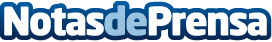 Schneider Electric, reconocida con 5 estrellas en la Guía de Programas de Partners de CRN® de 2022El programa de Cuadristas mySchneider ha sido reconocido como programa líder por segundo año consecutivo. El programa de partners Consultores, Diseñadores e Ingenieros mySchneider y el de Contratistas reciben su primera calificación de 5 estrellas. Dando apoyo al canal desde hace más de 30 años, Schneider Electric reconoce la importancia de empoderar a los partners en su transformación digital. Datos de contacto:Noelia Iglesias935228610Nota de prensa publicada en: https://www.notasdeprensa.es/schneider-electric-reconocida-con-5-estrellas Categorias: Ecología E-Commerce Software Sostenibilidad Otras Industrias Digital http://www.notasdeprensa.es